Plán práce výchovného poradce 2020/2021Zpracovala: Mgr. Magdalena Pfefferová, výchovný poradceCeloroční úkolyPrůběžné zařazování žáků do PLPP – úzká spolupráce s třídními učiteli a vyučujícími Konzultace s třídními učiteli a rodiči žáků s poruchami učení o závěrech prvního vyšetření v PPP a projednání následné péče o tyto žáky, v případě zájmu rodičů poskytnutí materiálů k reedukaci poruch při domácí přípravě žákůSpolupráce s třídními učiteli a rodiči při řešení aktuálních výukových problémů žáků se speciálním vzdělávacími potřebamiSledování nových poznatků v oblasti péče o žáky se speciálními vzdělávacími potřebamiPrůběžné sledování žáků s neprospěchem – poskytování individuálních konzultací třídním učitelům, vyučujícím jednotlivých předmětů i rodičům těchto žáků, případně žákům samotnýmDepistáž a následná náprava žáků s neprospěchem dle Programu prevence školní neúspěšnostiPrevence a postihy záškoláctví – postup podle metodického pokynuSpolupráce se sociálním odborem, případně s Policí ČR při řešení případů neomluvené absenceSledování žáků s vysokou omluvenou absencí – jednání s třídními učiteli a zákonnými zástupci žáka, hledání příčin vysoké absence žáků ve škole a návrhy opatřeníZajištění pomoci žákům s dlouhodobou absencí ze zdravotních důvodů – koordinace péče o tyto žáky – možnost zadání úkolů z jednotlivých předmětů + individuální konzultace + individuální přezkoušeníÚčast na pravidelných setkáních metodiků prevence, výchovných poradců a školních psychologůVedení příslušné dokumentaceEvidence o odkladech školní docházkyZáříPříprava a sestavení plánu výchovného poradceStanovení konzultačních hodin (webové stránky školy)Aktualizace a doplnění databáze žáků s SPU, SPCH a spec. potřebamiZajištění pomůcek pro integrované žákyPříprava podkladů pro vytvoření individuálních vzdělávacích plánů (IVP) pro žáky v inkluzi v souladu s platnou legislativou a s využitím zkušeností z loňského školního roku Spolupráce výchovného poradce, školního psychologa, třídního učitele, asistenta pedagoga a rodičů/zákonných zástupců při tvorbě IVPDepistáž a začátek nápravy školní neúspěšnosti žáků Předání individuálního informovaného souhlasu žákům, kteří budou docházet na předměty speciálně pedagogické péče nebo individuální péčePrezentace funkce školního psychologa rodičům na třídních schůzkách a oznámení kontaktů na psychologa, doplnění na webových stránkách školyPo domluvě s třídními učiteli náslechy v první třídě, následná reflexe s třídní učitelkou včetně konkrétních doporučení a plánu spolupráce, následná práce s dětmi dle individuálních potřeb. Aktualizace informací na webových stránkách školy – nová struktura informací o poradenských službáchSledování legislativních změn v oblasti přijímacího řízení na střední školyPředání základních informací o aktivitách plánovaných v oblasti volby povolání žákům osmé třídy, vycházejícím žákům a zájemcům o studium na víceletých gymnáziíchPrůzkum zájmu o studium na víceletém gymnáziu mezi žáky pátých a sedmých třídPříprava materiálu o volbě povolání pro třídní učitele vycházejících žáků a zájemců o studium na víceletém gymnáziuInformativní schůzka pro rodiče žáků 9. ročníku – úřad práce, veletrh SŠ, dny otevřených dveří na SŠŘíjenEvidence a kontrola individuálních vzdělávacích plánů pro žáky v inkluzi, jejich předložení řediteli školy, kompletace spisové dokumentaceJednání s pracovníky ŠPZ, se kterými škola spolupracuje – projednání individuálních vzdělávacích plánů s konzultantyPříprava Plánu pedagogické podpory (PLPP) pro žáky prvních tříd, kteří budou potřebovat pomocDoplnění žáků do předmětu speciálně pedagogické péče, kteří vykazují určité formy výukových problémůShromažďování informací o možnostech studia na SŠ a SOU v příštím školním roce a předávání průběžných informací vycházejícím žákům Pomoc v systematické volbě povolání formou konzultací s jednotlivými žákyPříprava podkladů pro kontrolní vyšetření vycházejících žáků s poruchami učení z důvodu možnosti jejich zohlednění při příjímacím řízení na SŠ i následném studiuIndividuální péče o žáky, rodiče a pedagogy Náhledy do tříd, práce se třídními kolektivy dle potřeb a požadavků učitelůÚčast na třídnických hodinách tříd druhého stupně, aktivity pro sociálně emoční dovednosti a rozvoj třídního klimatu, metodická podpora třídních učitelůListopadJednání o neprospěchu u žáků, kteří jsou za první čtvrtletí hodnoceni z některého předmětu nedostatečně, doporučení zákonným zástupcům, evidence zápisů z jednáníPotvrzování přihlášek žákům, kteří se budou hlásit na umělecké obory a budou vykonávat talentové zkouškyZajištění brožury Atlas školstvíInformativní schůzka s rodiči vycházejících žáků k přijímacímu řízení na SŠ a žáků pátých a sedmých tříd na víceletá gymnáziaIndividuální péče o žáky, rodiče a pedagogy Náhledy do tříd, práce se třídními kolektivy dle potřeb a požadavků učitelůÚčast na třídnických hodinách tříd druhého stupně, aktivity pro sociálně emoční dovednosti a rozvoj třídního klimatu, metodická podpora třídních učitelůProsinecPříprava vyhodnocení PLPPPokračování v systematické volbě povolání – individuální konzultace pro vycházející žáky a jejich rodiče – pomoc při rozhodováníInstrukce k přihláškám žáků, kteří se hlásí na obory s talentovou zkouškouIndividuální péče o žáky, rodiče a pedagogy Náhledy do tříd, práce se třídními kolektivy dle potřeb a požadavků učitelůÚčast na třídnických hodinách tříd druhého stupně, aktivity pro sociálně emoční dovednosti a rozvoj třídního klimatu, metodická podpora třídních učitelůLedenZhodnocení efektivity práce žáků v inkluzi podle IVP v prvním pololetí + návrhy na doplnění IVPZahájení individuálních konzultací s žáky/rodiči žáků osmých tříd, pomoc při volbě povoláníPřihlášky na SŠ projednat s učiteli, rodičiIndividuální péče o žáky, rodiče a pedagogy Náhledy do tříd, práce se třídními kolektivy dle potřeb a požadavků učitelůÚčast na třídnických hodinách tříd druhého stupně, aktivity pro sociálně emoční dovednosti a rozvoj třídního klimatu, metodická podpora třídních učitelůÚnorPříprava školních dotazníků pro odeslání na vyšetření do PPP pro žáky v inkluzi Příprava kurzu pro budoucí prvňáčkyKontrola a potvrzování přihlášek na SŠ, SOU vycházejícím žákům a zájemcům o víceletá gymnáziaIndividuální péče o žáky, rodiče a pedagogy Náhledy do tříd, práce se třídními kolektivy dle potřeb a požadavků učitelůÚčast na třídnických hodinách tříd druhého stupně, aktivity pro sociálně emoční dovednosti a rozvoj třídního klimatu, metodická podpora třídních učitelůBřezenZahájení testů profesní orientace pro žáky osmých třídIndividuální péče o žáky, rodiče a pedagogy Náhledy do tříd, práce se třídními kolektivy dle potřeb a požadavků učitelůÚčast na třídnických hodinách tříd druhého stupně, aktivity pro sociálně emoční dovednosti a rozvoj třídního klimatu, metodická podpora třídních učitelůDubenPříprava na zápis do 1. třídy, účast při zápisu do 1. ročníkuZahájení kurzu pro budoucí prvňáčkyJednání o neprospěchu u žáků, kteří jsou za třetí čtvrtletí hodnoceni z některého předmětu nedostatečně, doporučení zákonným zástupcům, evidence zápisu z jednáníPrvní kolo přijímacího řízení na SŠ a SOU, sledování a vyhodnocení jeho výsledkůSledování a zhodnocení výsledků přijímacího řízení na víceletá gymnáziaIndividuální péče o žáky, rodiče a pedagogy Náhledy do tříd, práce se třídními kolektivy dle potřeb a požadavků učitelůÚčast na třídnických hodinách tříd druhého stupně, aktivity pro sociálně emoční dovednosti a rozvoj třídního klimatu, metodická podpora třídních učitelůKvětenUkončení kurzu pro budoucí prvňáčkyDruhá kola přijímacího řízení na SŠ a SOU – pomoc žákům, kteří v prvním kole neuspěli při odvolacím řízení, hledání volných míst a vyplňování přihlášek – sledování a vyhodnocení výsledků dalších kol přijímacích zkoušek na SŠ a SOUIndividuální péče o žáky, rodiče a pedagogy Náhledy do tříd, práce se třídními kolektivy dle potřeb a požadavků učitelůÚčast na třídnických hodinách tříd druhého stupně, aktivity pro sociálně emoční dovednosti a rozvoj třídního klimatu, metodická podpora třídních učitelůČervenZhodnocení výsledků péče o žáky se speciálními vzdělávacími potřebami – zpětná vazba od zákonných zástupců žáků v inkluzi i jejich vyučujících (zhodnocení práce žáků v inkluzi podle IVP ve druhém pololetí, vyhodnocení PLPP)Vypracování statistického přehledu umístění vycházejících žáků na SOU, SŠ a víceletá gymnázia, zhodnocení výsledků přijímacího řízení za uplynulý školní rokNávštěva žáků osmých tříd na Úřadu práce (Integrovaný poradenský systém) – profesní orientaceIndividuální péče o žáky, rodiče a pedagogy Náhledy do tříd, práce se třídními kolektivy dle potřeb a požadavků učitelůÚčast na třídnických hodinách tříd druhého stupně, aktivity pro sociálně emoční dovednosti a rozvoj třídního klimatu, metodická podpora třídních učitelůPřípadné změny a úpravy jsou během školního roku možné. V Brně 30.8. 2020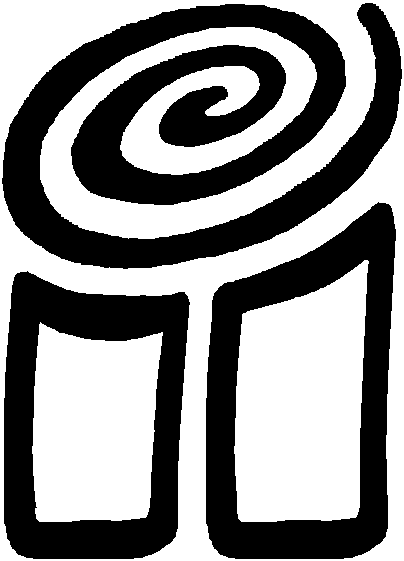 ZÁKLADNÍ ŠKOLA BRNO, TUHÁČKOVA 25, příspěvková organizace617 00 BRNO	IČO: 708 67 917Tel: 545 221 173E-mail :  info@zstuhackova.czwww.zstuhackova.cz